
Къэбэрдей-Балъкъэр Республикэм и Дзэлыкъуэ районым щыщ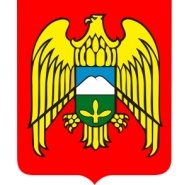 Кичмалкэ  къуажэм и администрацэм и 1этащхьэКъабарты-Малкъар Республиканы Зольск  районуну  Кичибалыкъ элниАдминистрациясыМЕСТНАЯ АДМИНИСТРАЦИЯ  СЕЛЬСКОГО ПОСЕЛЕНИЯ. КИЧМАЛКАЗОЛЬСКОГО МУНИЦИПАЛЬНОГО РАЙОНАКАБАРДИНО-БАЛКАРСКОЙ РЕСПУБЛИКИ361714,сел.Кичмалка,ул.Чкалова, 69.тел.76-3-40,факс 8(86637)76-3-40 ;                                                                  адрес электр.почты:Kichmalkakbr@majl.ru«28»  апреля 2019 г.                                                                                          ПОСТАНОВЛЕНИЕ № 14УНАФЭ                       № 14БЕГИМ                        № 14Об утверждении программы профилактики нарушений обязательных требований, осуществляемой органом муниципального контроля - администрацией   сельского поселения Кичмалка на 2019 год  В соответствии, со статьей 17.1 Федерального закона от 06.10.2003                  № 131-ФЗ «Об общих принципах организации местного самоуправления в Российской Федерации», Федеральным законом от 26.12.2008 №294-ФЗ «О защите прав юридических лиц и индивидуальных предпринимателей при осуществлении государственного контроля (надзора) и муниципального контроля», в целях предупреждения нарушений юридическими лицами и индивидуальными предпринимателями обязательных требований, устранения причин, факторов и условий, способствующих нарушениям обязательных требований администрация сельского поселенияКичмалка ПОСТАНОВЛЯЕТ:1. Утвердить программу профилактики нарушений юридическими лицами и индивидуальными предпринимателями обязательных требований на 2019 год. Прилагается.2. Опубликовать настоящее постановление на официальном сайте  администрации с.п.Кичмалка3. Контроль за выполнением настоящего постановления оставляю за собой.Глава администрации с.п.Кичмалка                                                                         М.Х.ГуртуевПрограмма профилактики нарушений юридическими лицами и индивидуальными предпринимателями обязательных требований на 2019 годРаздел 1. Общие положения  1.Настоящая программа профилактики нарушений юридическими лицами и индивидуальными предпринимателями обязательных требований (далее – программа) разработана в соответствии с Федеральным законом от 26 декабря 2008 года № 294 – ФЗ «О защите прав юридических лиц и индивидуальных предпринимателей при осуществлении государственного контроля (надзора) и муниципального контроля» в целях организации проведения органом муниципального контроля – Администрацией сельского поселения Кичмалка профилактики нарушений требований, установленных муниципальными правовыми актами, а также требований, установленных федеральными законами и иными нормативными правовыми актами Российской Федерации, законами Кабардино-Балкарской Республики, в случаях, если соответствующие виды контроля относятся к вопросам местного значения поселения (далее – обязательные требования), в целях предупреждения возможного нарушения подконтрольными субъектами обязательных требований и снижения рисков причинения ущерба охраняемым законом ценностям.    2.Задачами программы являются:   2.1.Укрепление       системы   профилактики нарушений обязательных требований путем активации профилактической деятельности. 
  2.2.Выявление причин, факторов и условий, способствующих нарушениям обязательных требований. 2.3.Повышение правосознания и правовой культуры руководителей юридических лиц и индивидуальных предпринимателей. 2.4.Срок реализации программы – 2019 год.Раздел 2. Виды муниципального контроля, осуществляемого администрацией сельского поселения КичмалкаРаздел 3. Мероприятия по профилактике нарушенийУТВЕРЖДЕНАпостановлением администрациисельского поселения Кичмалкаот 28.04.2019 № 14№п/пНаименованиевида муниципального контроляНаименование органа (должностного лица), уполномоченного на осуществление муниципального контроля в соответствующей сфере деятельности1.       Муниципальный жилищный контроль на территории сельского поселения КичмалкаАдминистрация  сельского поселения Кичмалка2.      Муниципальный земельный контроль на территории сельского поселения КичмалкаАдминистрация  сельского поселения Кичмалка3.      Муниципальный   контроль за сохранностью автомобильных дорог местного значения в границах сельского поселения КичмалкаАдминистрация  сельского поселения Кичмалка№п/пНаименование мероприятияСрок реализации мероприятияОтветственный исполнитель1Размещение на официальном сайте  в сети «Интернет» для каждого вида муниципального контроля перечней нормативных правовых актов или их отдельных частей, содержащих обязательные требования, оценка соблюдения которых является предметом муниципального контроля, а также текстов соответствующих нормативных правовых актов.В течение года (по мере необходимости)Органы (должностные лица), уполномоченные на осуществление муниципального контроля  в соответствующей сфере деятельности2Осуществление информирования юридических лиц, индивидуальныхпредпринимателей по вопросамсоблюдения обязательных требований, в том числе посредством разработки и опубликования руководств по соблюдению обязательных требований, проведения семинаров и конференций, разъяснительной работы в средствах массовой информации и иными способами.В случае изменения обязательных требований - подготовка и распространение комментариев о содержании новых нормативных правовых актов, устанавливающих обязательные требования, внесенных изменениях в действующие акты, сроках и порядке вступления их в действие, а также рекомендаций о проведении необходимых организационных, технических мероприятий, направленных на внедрение и обеспечение соблюдения обязательных требованийВ течение года (по мере необходимости)Органы (должностные лица), уполномоченные на осуществление муниципального контроля  в соответствующей сфере деятельности3Обеспечение регулярного (не реже одного раза в год) обобщения практики осуществления в соответствующей сфере деятельности муниципального контроля и размещение на официальном сайте  в сети «Интернет» соответствующих обобщений, в том числе с указанием наиболее часто встречающихся случаев нарушений обязательных требований с рекомендациями в отношении мер, которые должны приниматься  юридическими лицами, индивидуальными предпринимателями в целях недопущения таких нарушенийIV кварталОрганы (должностные лица), уполномоченные на осуществление муниципального контроля  в соответствующей сфере деятельности4Выдача предостережений о недопустимости нарушения обязательных требований в соответствии с частями 5 -7 статьи 8.2 Федерального закона от 26 декабря 2008 года № 294-ФЗ «О защите прав юридических лиц и индивидуальных предпринимателей при осуществлении государственного контроля (надзора) и муниципального контроля» (если иной порядок не установлен федеральным законом)По мере появления оснований, предусмотренных законодательствомОрганы (должностные лица), уполномоченные на осуществление муниципального контроля  в соответствующей сфере деятельности